График курсовой переподготовкипедагогических работников МБОУ «Ржавецкая СОШ» СП детский сад «Золотой ключик» на  2023- 2024 уч. г.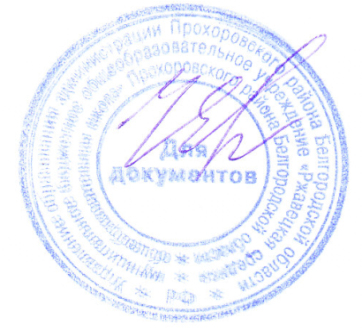 Директор                                                           Е.В.Чернова№п/пФИОДолжность Пед. стажОбразование Год курсовой переподготовкиНазвание курсовДата следующей курсовой Рашидова Н.В.Воспитатель5Ср.-специальное -ПроблемныеСентябрь 2023 г.Соцкая Я.С.Воспитатель1Высшее-ПроблемныеСентябрь 2023г.